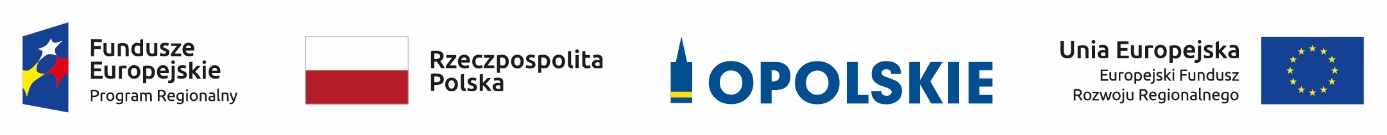 Informacja o składzie komisji oceny projektów oceniającej projekty w ramach działania 
5.5 Ochrona powietrza RPO WO 2014-2020Źródło: Opracowanie własne na podstawie Protokołów z prac komisji oceny projektów.Lp.Imię i nazwiskoFunkcjaJacek PartykaPrzewodniczący komisji oceny projektów (pracownik IOK)Anna ŻeliźniakSekretarz komisji oceny projektów
(pracownik IOK)Marcin FarońSekretarz komisji oceny projektów, członek zespołu oceniającego w ramach kryteriów formalnych 
(pracownik IOK)Waldemar LisCzłonek zespołu oceniającego w ramach kryteriów merytorycznych (ekspert)Artur ŚlimakCzłonek zespołu oceniającego w ramach kryteriów merytorycznych (pracownik IOK)Piotr BębenekCzłonek zespołu oceniającego w ramach kryteriów merytorycznych w zakresie analizy ekonomiczno-finansowej (ekspert)Iwona MstowskaCzłonek zespołu oceniającego w ramach kryteriów merytorycznych w zakresie analizy ekonomiczno-finansowej (ekspert)Krzysztof BadoraCzłonek zespołu oceniającego w ramach kryterium środowiskowego (ekspert)Piotr BłaszczykCzłonek zespołu oceniającego w ramach kryteriów formalnych (pracownik IOK)Barbara ButyńskaCzłonek zespołu oceniającego w ramach kryteriów formalnych (pracownik IOK)Joanna Dybała - WaleckoCzłonek zespołu oceniającego w ramach kryteriów formalnych (pracownik IOK)Marcin FarońCzłonek zespołu oceniającego w ramach kryteriów formalnych (pracownik IOK)Bogusław KaczmarekCzłonek zespołu oceniającego w ramach kryteriów formalnych (pracownik IOK)Dorota KrawiecCzłonek zespołu oceniającego w ramach kryteriów formalnych (pracownik IOK)Anna Wolny ChrobotCzłonek zespołu oceniającego w ramach kryteriów formalnych (pracownik IOK)Katarzyna WójcikCzłonek zespołu oceniającego w ramach kryteriów formalnych (pracownik IOK)